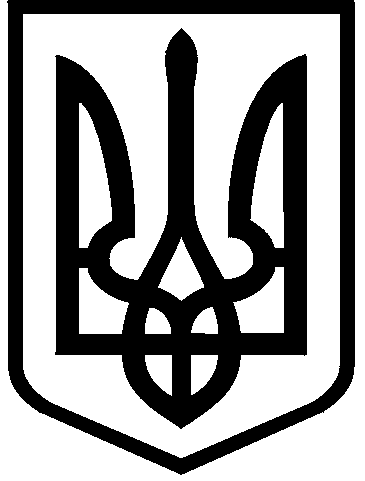 КИЇВСЬКА МІСЬКА РАДАVIII СКЛИКАННЯПОСТІЙНА КОМІСІЯ З ПИТАНЬ ЕКОЛОГІЧНОЇ ПОЛІТИКИ. Київ, вул. Хрещатик, 36  к.1005/1                                       	           тел.:(044)202-70-76, тел./факс:(044)202-72-31 ____________№______________________Заступнику директора Департаменту міського благоустрою та збереження природного середовища – начальнику управління екології та природних ресурсів Мальованому А.М.Директору Департаменту земельних ресурсівПоліщуку О.Г. Директору Департаменту економіки та інвестиційПринаді С.І.Генеральному директору ККО «Київзеленбуд»Наконечному М.В.Депутату Київської міської радиАнтоненку П.Д.Депутату Київської міської радиКоваленко О.Л. Депутату Київської міської радиЄрмаковій Т.М.Депутату Київської міської радиПопову Д.В.Депутату Київської міської радиСиротюку Ю.М.Депутату Київської міської радиКузику П.М.Депутату Київської міської радиПишняку В.П.Депутату Київської міської радиДідовцю Ю.В.ФАКСОГРАМАШановні колеги, запрошую Вас взяти участь у розширеному засіданні постійної комісії Київради з питань екологічної політики, яке відбудеться 07.06.2017 (у середу) о 14.00 год. в кулуарах зали пленарних засідань Київради на 4-у поверсі (м. Київ, вул. Хрещатик, 36, Київська міська рада, кулуари).	Для довідок: 					           т./ф. 202-72-31, тел. 202-70-71ПОРЯДОК ДЕННИЙ:Голова постійної комісії				      		       Костянтин ЯловийПитання, перенесені з засідання постійної комісії від 24.05.17Питання, перенесені з засідання постійної комісії від 24.05.17Повторний розгляд проекту рішення Київради «Про надання статусу скверу земельній ділянці на просп. Перемоги, 144 у Святошинському районі м. Києва».Доручення заступника міського голови – секретаря Київради Прокопіва В.В. від 28.04.17 № 08/231-1133/ПР.Доп. Антоненко П.Д.., Поліщук О.Г., Наконечний М.В.Повторний розгляд проекту рішення Київради «Про надання статусу скверу земельній ділянці між будинками на вул. Ірпінській, 63-А та вул. Феодори Пушиної, 44/50 у Святошинському районі м. Києва».Доручення заступника міського голови – секретаря Київради Прокопіва В.В. від 28.04.17 № 08/231-1134/ПР.Доп. Антоненко П.Д.., Поліщук О.Г., Наконечний М.В.Повторний розгляд проекту рішення Київради «Про передачу земельної ділянки ТОВАРИСТВУ З ОБМЕЖЕНОЮ ВІДПОВІДАЛЬНІСТЮ "АГРО-ТЕРМІН" для експлуатації та обслуговування бази відпочинку на вул. Лісовій-Козинській, 16 у Голосіївському районі м. Києва», А-21214 (з урахуванням вивчення питання підготовчою групою з виїздом на місце).Доручення заступника міського голови – секретаря Київради Прокопіва В.В. від 12.10.16 № 08/231-4267/ПР.Доп. Поліщук О.Г., Мальований А.М., Наконечний М.В.Повторний розгляд проекту рішення Київради «Про передачу ТОВ "ДЕСНА МАЙСТЕР" земельної ділянки для експлуатації та обслуговування гаражів на вул. Космонавта Волкова, 4а у Деснянському районі м. Києва», А-22866 (з урахуванням вивчення питання підготовчою групою з виїздом на місце).Доручення заступника міського голови – секретаря Київради Прокопіва В.В. від 25.01.17 № 08/231-294/ПР.Доп. Поліщук О.Г., Мальований А.М., Наконечний М.В.Повторний розгляд проекту рішення Київради «Про передачу гр. Каденюк Вірі Юріївні земельної ділянки для будівництва і обслуговування житлового будинку, господарських будівель і споруд у пров. Залежному, 49-а у Голосіївському районі м. Києва», А-19385.Рішення постійної комісії з питань містобудування, архітектури та землекористування, витяг з протоколу № 9 від 05.04.16 (на минулому засіданні ПК не набрало голосів).Доп. Поліщук О.Г., Мальований А.М., Наконечний М.В.Повторний розгляд проекту рішення Київради «Про передачу гр. Удоду Роману Олеговичу, члену садівницького товариства «Будівельник-1» Дарницького району м. Києва, для ведення колективного садівництва на вул. 70-й Садовій, діл. у Дарницькому районі м. Києва», А-18631.Рішення постійної комісії з питань містобудування, архітектури та землекористування, витяг з протоколу № 7 від 22.03.16.Доп. Сандалова Г.О., Мірошниченко І.М., Поліщук О.Г., Мальований А.М.Повторний розгляд проекту рішення «Про передачу громадянці Гончаренко М.Т. у приватну власність земельної ділянки для будівництва і обслуговування жилого будинку, господарських будівель і споруд у пров. Залежному, 19-ж у Голосіївському районі м. Києва», А-2223.Доручення заступника міського голови – секретаря Київради Прокопіва В.В. від 17.05.16 № 08/231-2173/ПР.Доп. Поліщук О.Г., Мальований А.М., Наконечний М.В.Повторний розгляд проекту рішення «Про поновлення фізичній особі-підприємцю Кирильцеву С.В. договору оренди земельної ділянки для реконструкції, обслуговування та експлуатації торговельного павільйону з літнім майданчиком на вул. Урицького, 40-а у Солом'янському районі м. Києва», А-17729.Доручення заступника міського голови – секретаря Київради Прокопіва В.В. від 19.05.16 № 08/231-2550/ПР.Доп. Поліщук О.Г., Мальований А.М., Наконечний М.В.Повторний розгляд проекту рішення Київради «Про передачу гр. Рябчук Антоніні Іванівні, члену садівничого товариства «Підбірний» Дарницького району м. Києва  земельної ділянки для ведення колективного садівництва на вул. Підбірній, 23-а у Дарницькому районі м. Києва», А-12569.Рішення постійної комісії з питань містобудування, архітектури та землекористування, витяг з протоколу № 12 від 24.05.16 - 31.05.16.Доп. Поліщук О.Г., Мальований А.М., Наконечний М.В.Розгляд проекту рішення «Про надання релігійній громаді Української Православної Церкви парафії Володимирської ікони Божої Матері у Подільському районі м. Києва земельної ділянки для експлуатації та обслуговування церкви, недільної школи та церковного будинку на просп. Георгія Гонгадзе, 21 а у Подільському районі м. Києва», А-22286.Доручення заступника міського голови – секретаря Київради Прокопіва В.В. від 24.11.16 № 08/231-4740/ПР.Доп. Поліщук О.Г., Мальований А.М., Наконечний М.В.Розгляд проекту рішення Київради «Про надання ДЕРЖАВНОМУ ПІДПРИЄМСТВУ "ГЕНЕРАЛЬНА ДИРЕКЦІЯ З ОБСЛУГОВУВАННЯ ІНОЗЕМНИХ ПРЕДСТАВНИЦТВ" земельних ділянок для експлуатації та обслуговування цілісного майнового комплексу, в тому числі для розгляду заводними об'єктами, прибережними захисними смугами на вул. Труханівській, 1-г, 1-д, 1-е у Дніпровському районі м. Києва», Д-7358.Доручення заступника міського голови – секретаря Київради Прокопіва В.В. від 06.12.16 № 08/231-4822/ПР.Доп. Поліщук О.Г., Мальований А.М., Наконечний М.В.Питання, що надійшли на розгляд постійної  комісії станом на 26.05.17Питання, що надійшли на розгляд постійної  комісії станом на 26.05.17Розгляд звернення Громадської ради при Подільській районній в місті Києві державній адміністрації від 26.04.17 №62/04.2017 щодо розгляду пропозицій стосовно розробки Системної концепції збереження вікових дерев м. Києва.Доручення Київської міської ради від 27.04.17 № 08/7645.Доп. Коваленко О.Л., Мальований А.М., Наконечний М.В.Розгляд звернення гр. Єрмакової Тетяни Миколаївни стосовно надання статусу скверу земельній ділянці на просп. Алішера Навої, 55 у Дніпровському районі м. Києва. Звернення постійної комісії Київради з питань архітектури, містобудування та земелекористування від 12.05.17 №08/281-1488.Доп. Єрмакова Т.М., Поліщук О.Г., Наконечний М.В.Розгляд проекту рішення Київради «Про надання статусу скверу земельній ділянці, що розташована на вул. Космонавта Волкова, 8 у Деснянському районі м. Києва».Доручення заступника міського голови – секретаря Київради Прокопіва В.В. від 17.05.17 № 08/231-1305/ПР.Доп. Попов Д.В., Сиротюк Ю.М., Кузик П.М., Мірошниченко І.М., Поліщук О.Г., Наконечний М.В.Розгляд проекту рішення Київради «Про надання статусу скверу земельній ділянці, що розташована на вул. Космонавта Волкова, 12 у Деснянському районі м. Києва».Доручення заступника міського голови – секретаря Київради Прокопіва В.В. від 17.05.17 № 08/231-1306/ПР.Доп. Попов Д.В., Сиротюк Ю.М., Кузик П.М., Мірошниченко І.М., Поліщук О.Г., Наконечний М.В.Розгляд проекту рішення Київради «Про надання статусу скверу земельній ділянці, що розташована на вул. Космонавта Волкова, 18-20а у Деснянському районі м. Києва».Доручення заступника міського голови – секретаря Київради Прокопіва В.В. від 17.05.17 № 08/231-1307/ПР.Доп. Попов Д.В., Сиротюк Ю.М., Кузик П.М., Мірошниченко І.М., Поліщук О.Г., Наконечний М.В.Розгляд проекту рішення Київради «Про надання статусу скверу земельній ділянці, що розташована на вул. Космонавта Волкова, 22 у Деснянському районі м. Києва». Доручення заступника міського голови – секретаря Київради Прокопіва В.В. від 17.05.17 № 08/231-1308/ПР.Доп. Попов Д.В., Сиротюк Ю.М., Кузик П.М., Мірошниченко І.М., Поліщук О.Г., Наконечний М.В.Розгляд проекту рішення Київради «Про надання статусу скверу земельній ділянці, що розташована на вул. Космонавта Волкова, 26 у Деснянському районі м. Києва».Доручення заступника міського голови – секретаря Київради Прокопіва В.В. від 17.05.17 № 08/231-1309/ПР.Доп. Попов Д.В., Сиротюк Ю.М., Кузик П.М., Мірошниченко І.М., Поліщук О.Г., Наконечний М.В.Розгляд проекту рішення Київради «Про надання статусу скверу земельній ділянці, що розташована на просп. Лісовому, 33 у Деснянському районі м. Києва».Доручення заступника міського голови – секретаря Київради Прокопіва В.В. від 17.05.17 № 08/231-1310/ПР.Доп. Попов Д.В., Сиротюк Ю.М., Кузик П.М., Мірошниченко І.М., Поліщук О.Г., Наконечний М.В.Розгляд проекту рішення Київради «Про надання статусу скверу земельній ділянці, що розташована на перетині вул. Маршала Жукова, 20 та просп. Лісового, 31 у Деснянському районі м. Києва».Доручення заступника міського голови – секретаря Київради Прокопіва В.В. від 17.05.17 № 08/231-1311/ПР.Доп. Попов Д.В., Сиротюк Ю.М., Кузик П.М., Мірошниченко І.М., Поліщук О.Г., Наконечний М.В.Розгляд проекту рішення Київради «Про створення парку культури та відпочинку "Садиби Мировичів" на земельній ділянці 4,55 га, що розташована на вулиці Львівська, 15 у Святошинському районі міста Києва».Доручення заступника міського голови – секретаря Київради Прокопіва В.В. від 19.05.17 № 08/231-1321/ПР.Доп. Пишняк В.П., Поліщук О.Г., Наконечний М.В.Розгляд звернення депутата Київради Дідовця Ю.В. від 19.05.17 №08/279/08/027-284 щодо внесення змін до проекту рішення Київради «Про надання статусу скверу земельній ділянці, що розташована на перетині проспектів Правди та Свободи, біля ТЦ "Орнамент" в Подільському районі м. Києва».Доручення заступника міського голови – секретаря Київради Прокопіва В.В. від 05.12.16 № 08/231-4800/ПР.Доп. Дідовець Ю.В.,  Поліщук О.Г., Наконечний М.В.Розгляд проекту рішення Київради «Про надання дозволу на розроблення проекту землеустрою щодо відведення земельної ділянки ОСББ "Заріччя Урлівська 34-а" на вул. Урлівській, 34-а у Дарницькому районі м. Києва для експлуатації та обслуговування багатоквартирного житлового будинку, благоустрою та озеленення прилеглої території», К-25939.Доручення заступника міського голови – секретаря Київради Прокопіва В.В. від 07.11.16 № 08/231-4531/ПР.Доп. Поліщук О.Г., Наконечний М.В.Розгляд проекту рішення Київради «Про надання дозволу на розроблення проекту землеустрою щодо відведення земельних ділянок комунальному підприємству по утриманню зелених насаджень Подільського району м. Києва на вул. Верхній Вал та на вул. Нижній Вал у Подільському районі м. Києва для утримання зелених насаджень», К-27071.Доручення заступника міського голови – секретаря Київради Прокопіва В.В. від 21.10.16 № 08/231-4357/ПР.Доп. Поліщук О.Г., Наконечний М.В.Розгляд проекту рішення Київради «Про надання дозволу на розроблення проекту землеустрою щодо відведення земельної ділянки комунальному підприємству по утриманню земельних насаджень Подільського району м. Києва на вул. Кирилівській, 124 у Подільському районі м. Києва для утримання зелених насаджень», К-27074.Доручення заступника міського голови – секретаря Київради Прокопіва В.В. від 21.10.16 № 08/231-4358/ПР.Доп. Поліщук О.Г., Наконечний М.В.Розгляд проекту рішення Київради «Про надання дозволу на розроблення проекту землеустрою щодо відведення земельної ділянки комунальному підприємству по утриманню зелених насаджень Шевченківського району м. Києва на вул. Салютній, 21, 23 у Шевченківському районі м. Києва для утримання та обслуговування скверу», К-27611.Доручення заступника міського голови – секретаря Київради Прокопіва В.В. від 26.10.16 № 08/231-4156/ПР.Доп. Поліщук О.Г., Наконечний М.В.Розгляд проекту рішення Київради «Про надання дозволу на розроблення проекту землеустрою щодо відведення земельної ділянки комунальному підприємству по утриманню зелених насаджень Шевченківського району м. Києва на просп. Перемоги у Шевченківському районі для утримання та обслуговування скверу», К-27613.Доручення заступника міського голови – секретаря Київради Прокопіва В.В. від 31.10.16 № 08/231-4466/ПР.Доп. Поліщук О.Г., Наконечний М.В.Розгляд проекту рішення Київради «Про надання дозволу на розроблення проекту землеустрою щодо відведення земельної ділянки комунальному підприємству по утриманню зелених насаджень Оболонського району м. Києва на просп. Героїв Сталінграда, 13-15а в Оболонському районі м. Києва для створення озеленених територій загального користування», К-27807.Доручення заступника міського голови – секретаря Київради Прокопіва В.В. від 03.11.16 № 08/231-4519/ПР.Доп. Поліщук О.Г., Наконечний М.В.Розгляд проекту рішення Київради «Про надання дозволу на розроблення проекту землеустрою щодо відведення земельної ділянки комунальному підприємству по утриманню зелених насаджень Оболонського району м. Києва на просп. Героїв Сталінграда, 5/7-7а в Оболонському районі м. Києва для створення озеленених територій загального користування», К-27808.Доручення заступника міського голови – секретаря Київради Прокопіва В.В. від 03.11.16 № 08/231-4520/ПР.Доп. Поліщук О.Г., Наконечний М.В.Розгляд проекту рішення Київради «Про надання дозволу на розроблення проекту землеустрою щодо відведення земельної ділянки комунальному підприємству по утриманню зелених насаджень Дарницького району м. Києва на вул. Драгоманова, 42 у Дарницькому районі м. Києва для обслуговування експлуатації та обслуговування зелених насаджень (скверу)», К-27872.Доручення заступника міського голови – секретаря Київради Прокопіва В.В. від 02.11.16 № 08/231-4497/ПР.Доп. Поліщук О.Г., Наконечний М.В.Розгляд проекту рішення Київради «Про надання дозволу на розроблення проекту землеустрою щодо відведення земельної ділянки комунальному підприємству по утриманню зелених насаджень Дніпровського району м. Києва на бульв. Праці, 1/1 у Дніпровському районі м. Києва для утримання скверу», К-27894.Доручення заступника міського голови – секретаря Київради Прокопіва В.В. від 24.11.16 № 08/231-4730/ПР.Доп. Поліщук О.Г., Наконечний М.В.Розгляд проекту рішення Київради «Про надання дозволу на розроблення проекту землеустрою щодо відведення земельної ділянки комунальному підприємству по утриманню зелених насаджень Дніпровського району міста Києва на вул. Миропільській, 39 у Дніпровському районі м. Києва для утримання скверу», К-27950.Доручення заступника міського голови – секретаря Київради Прокопіва В.В. від 28.11.16 № 08/231-4751/ПР.Доп. Поліщук О.Г., Наконечний М.В.Розгляд проекту рішення Київради «Про надання дозволу на розроблення проекту землеустрою щодо відведення земельної ділянки комунальному підприємству по утриманню зелених насаджень Святошинського району м. Києва на вул. Чорнобильській, 4/56 у Святошинському районі м. Києва для утримання та благоустрою зелених насаджень, експлуатації та обслуговування території», К-28006.Доручення заступника міського голови – секретаря Київради Прокопіва В.В. від 24.11.16 № 08/231-4744/ПР.Доп. Поліщук О.Г., Наконечний М.В.Розгляд проекту рішення Київради «Про надання дозволу на розроблення проекту землеустрою щодо відведення земельної ділянки комунальному підприємству по утриманню з утримання та благоустрою зелених зон і зелених насаджень та обслуговування території скверу», К-29017.Доручення заступника міського голови – секретаря Київради Прокопіва В.В. від 02.03.17 № 08/231-633/ПР.Доп. Поліщук О.Г., Наконечний М.В.Розгляд проекту рішення Київради «Про надання дозволу на розроблення проекту землеустрою щодо відведення земельних ділянок Національному меморіальному комплексу Героїв Небесної Сотні - Музею Революції Гідності на Алеї Героїв Небесної Сотні від площі Майдан Незалежності до Алеї Героїв Небесної Сотні, 3-5 у Печерському районі м. Києва для облаштування та експлуатації пішохідної зони, благоустрою та озеленення території у складі меморіально-музейного комплексу», К-30023.Доручення заступника міського голови – секретаря Київради Прокопіва В.В. від 24.05.17 № 08/231-1342/ПР.Доп. Поліщук О.Г., Наконечний М.В.Повторний розгляд проекту рішення Київради «Про надання дозволу на розроблення проекту землеустрою щодо відведення земельної ділянки ТОВ "ВОЛТ МАЙЕР ГРУП" на просп. Московському, 44 в Оболонському районі м. Києва для експлуатації та обслуговування будівель культурно-оздоровчих, рекреаційних, спортивних і туристичних цілей», К-25694.Доручення заступника міського голови – секретаря Київради Прокопіва В.В. від 19.04.16 № 08/231-1893/ПР.Доп. Поліщук О.Г., Наконечний М.В.Розгляд проекту рішення Київради «Про відмову в поновленні ТОВ "БУДПРОМАЛЬЯНС" договору оренди земельної ділянки для благоустрою скверу на вул. Селянській в Оболонському районі м. Києва», А-20386.Доручення заступника міського голови – секретаря Київради Прокопіва В.В. від 29.09.16 № 08/231-4022/ПР.Доп. Поліщук О.Г., Мальований А.М., Наконечний М.В.Розгляд проекту рішення Київради «Про продаж земельної ділянки ТОВ фірмі "Планета" ЛТД для експлуатації та обслуговування літнього майданчика - кафе на вул. Січових Стрільців, 11 (літ. А) у Шевченківському районі м. Києва», Є-1385.Доручення заступника міського голови – секретаря Київради Прокопіва В.В. від 02.02.17 № 08/231-333/ПР.Доп. Поліщук О.Г., Мальований А.М., Наконечний М.В.Розгляд проекту рішення Київради «Про передачу громадянці Гарбузі Н.В. у приватну власність земельної ділянки для будівництва і обслуговування жилого будинку, господарських будівель і споруд на вул. Бродівській, 105-в у Голосіївському районі м. Києва», А-5776.Доручення заступника міського голови – секретаря Київради Прокопіва В.В. від 20.09.16 № 08/231-3893/ПР.Доп. Поліщук О.Г., Мальований А.М., Наконечний М.В.Розгляд проекту рішення Київради «Про передачу громадянці Живиці Тетяні Станіславівні у приватну власність земельної ділянки для будівництва, і обслуговування жилого будинку, господарських будівель і споруд у пров. Залужному, 19-л у Голосіївському районі м. Києва», А-22437.Доручення заступника міського голови – секретаря Київради Прокопіва В.В. від 04.01.17 № 08/231-26/ПР.Доп. Поліщук О.Г., Мальований А.М., Наконечний М.В.Розгляд проекту рішення «Про передачу громадянам Куклєву К.Ю., Ільку М.І., Ткаченку Ю.О. земельної ділянки для обслуговування та експлуатації виробничих приміщень на вул. Нижньоюрківській, 45 а у Подільському м. Києва», А-22633лови – секретаря Київради Прокопіва В.В. від 27.09.16 № 08/231-3965/ПР.Доп. Поліщук О.Г., Мальований А.М., Наконечний М.В.Різне.